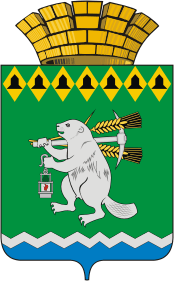 Дума Артемовского городского округаVII созыв14 заседаниеРЕШЕНИЕот 30 июня 2022 года			    		                   			  №  150О внесении изменений в Положение о старостах сельских населенных пунктов Артемовского городского округа Принимая во внимание экспертное заключение Государственно-правового департамента Губернатора Свердловской области и Правительства Свердловской области от 18.04.2022 № 311-ЭЗ, руководствуясь статьей 23 Устава Артемовского городского округа, Дума Артемовского городского округаРЕШИЛА:Внести в Положение о старостах сельских населенных пунктов Артемовского городского округа, утвержденное решением Думы Артемовского городского округа от 27.01.2022 № 61 «Об утверждении Положения о старостах сельских населенных пунктов Артемовского городского округа», следующие изменения:пункт 1 статьи 1 изложить в следующей редакции:«1. Настоящее Положение разработано в соответствии с Федеральным законом от 6 октября 2003 года № 131-ФЗ «Об общих принципах организации местного самоуправления в Российской Федерации», Законом Свердловской области от 22 мая 2019 года № 43-ОЗ «Об отдельных вопросах регулирования статуса старост сельских населенных пунктов, расположенных на территории Свердловской области», Уставом Артемовского городского округа и определяет порядок и сроки принятия решения о назначении или о прекращении полномочий старост сельских населенных пунктов Артемовского городского округа, гарантии их деятельности, порядок организации и проведения схода граждан по вопросу выдвижения кандидатур старост или досрочного прекращения полномочий старост, а также порядок выдачи удостоверения старосты сельского населенного пункта, его описание и изображение.»;пункт 8 статьи 1 после слов «схода граждан сельского населенного пункта» дополнить словами «,а также в случаях, установленных пунктами 1 – 7 части 10 статьи 40 Федерального закона от 06 октября 2003 года № 131-ФЗ «Об общих принципах организации местного самоуправления в Российской Федерации»;в абзаце первом пункта 5 статьи 2 слово «решение» заменить словами «распоряжение начальника»;в абзаце втором пункта 5 статьи 2 слово «решение» заменить словом «распоряжение»;в пункте 11 статьи 2 слово «решение» заменить словами «решение участников схода граждан»;пункт 13 статьи 2 после слов «в качестве председательствующего,» дополнить словом «секретарем,»;наименование статьи 4 изложить в следующей редакции:«Статья 4. Права старосты сельского населенного пункта»;в подпункте 1 пункта 1 статьи 4 слова «органами Администрации» заменить словами «отраслевыми (функциональными) или территориальными органами Администрации»;в пункте 2 статьи 4 слова «обязан ежегодно представлять» заменить словами «ежегодно представляет», слово «направлять» заменить словом «направляет».Настоящее решение вступает в силу со дня его официального опубликования.3. Опубликовать настоящее решение в газете «Артемовский рабочий», разместить на Официальном портале правовой информации Артемовского городского округа и официальном сайте Думы Артемовского городского округа в информационно-телекоммуникационной сети «Интернет».4. Контроль за исполнением решения возложить на постоянную комиссию по вопросам местного самоуправления, нормотворчеству и регламенту (Упорова Е.Ю.).Председатель Думы Артемовского городского округа         В.С. Арсенов                                                                   Глава Артемовского городского округа                                                                                       К.М. Трофимов 